Extract 7			Example 1 of Leaflet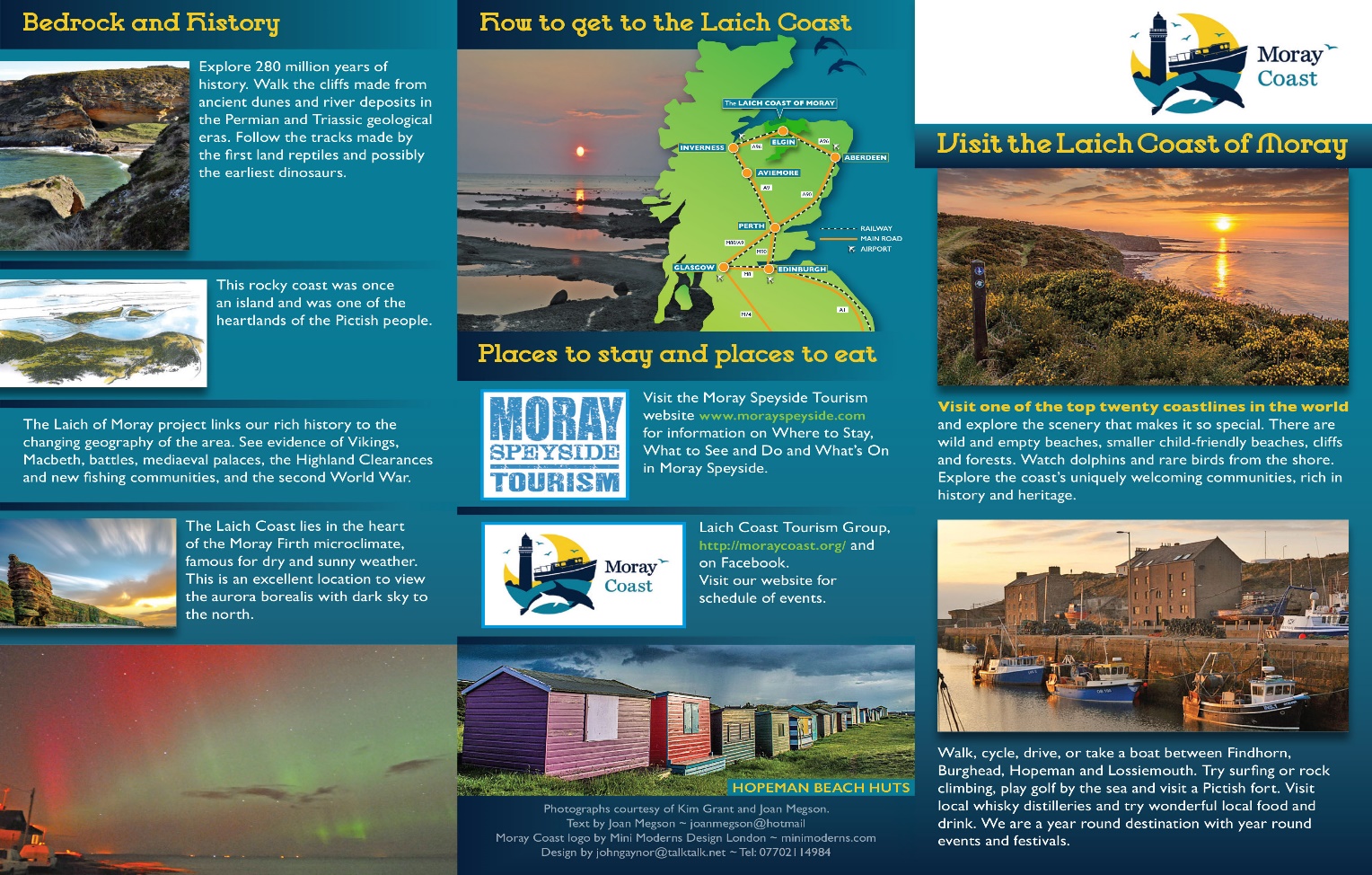 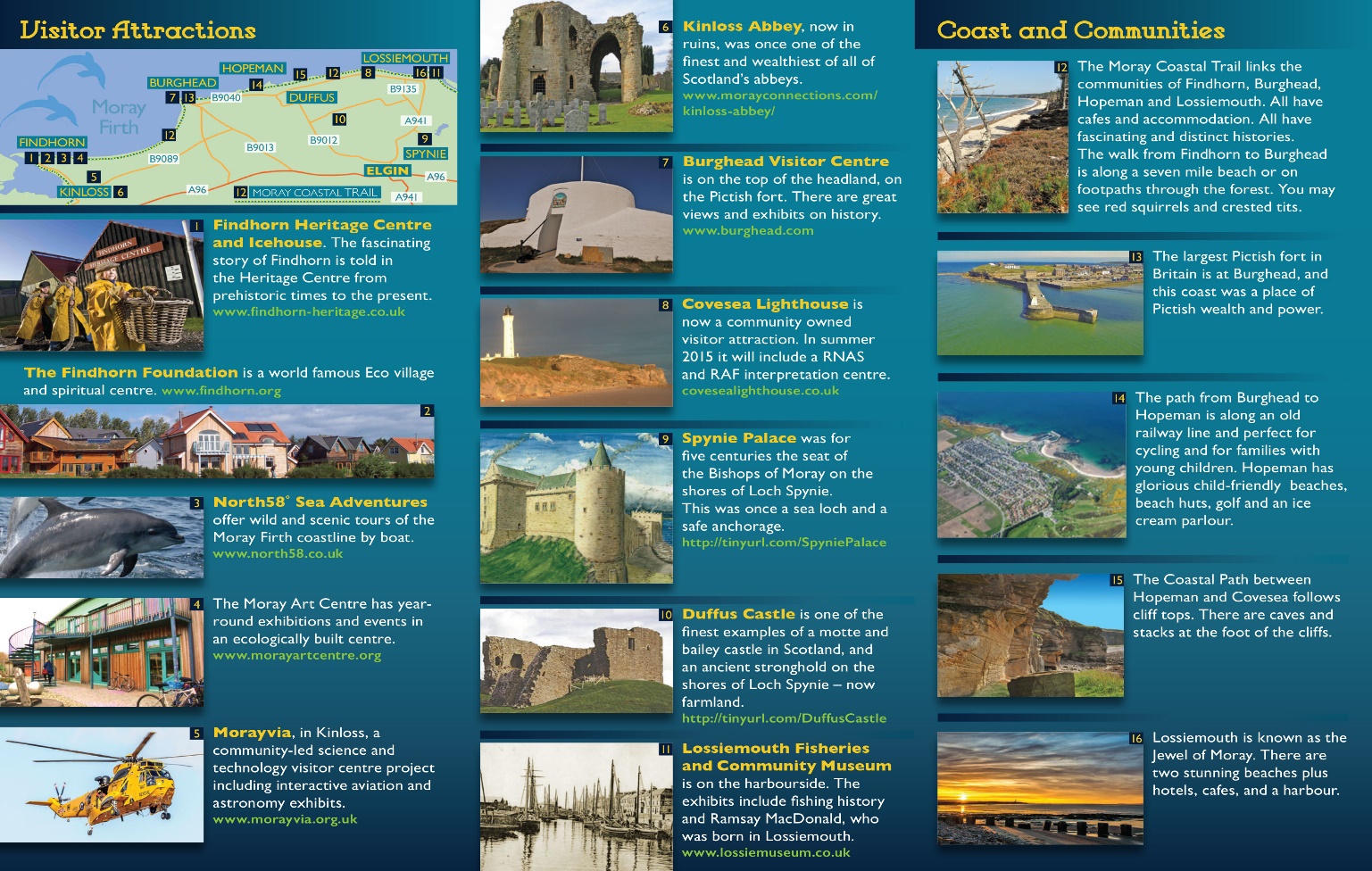 Extract 8			Example 2 of Leaflet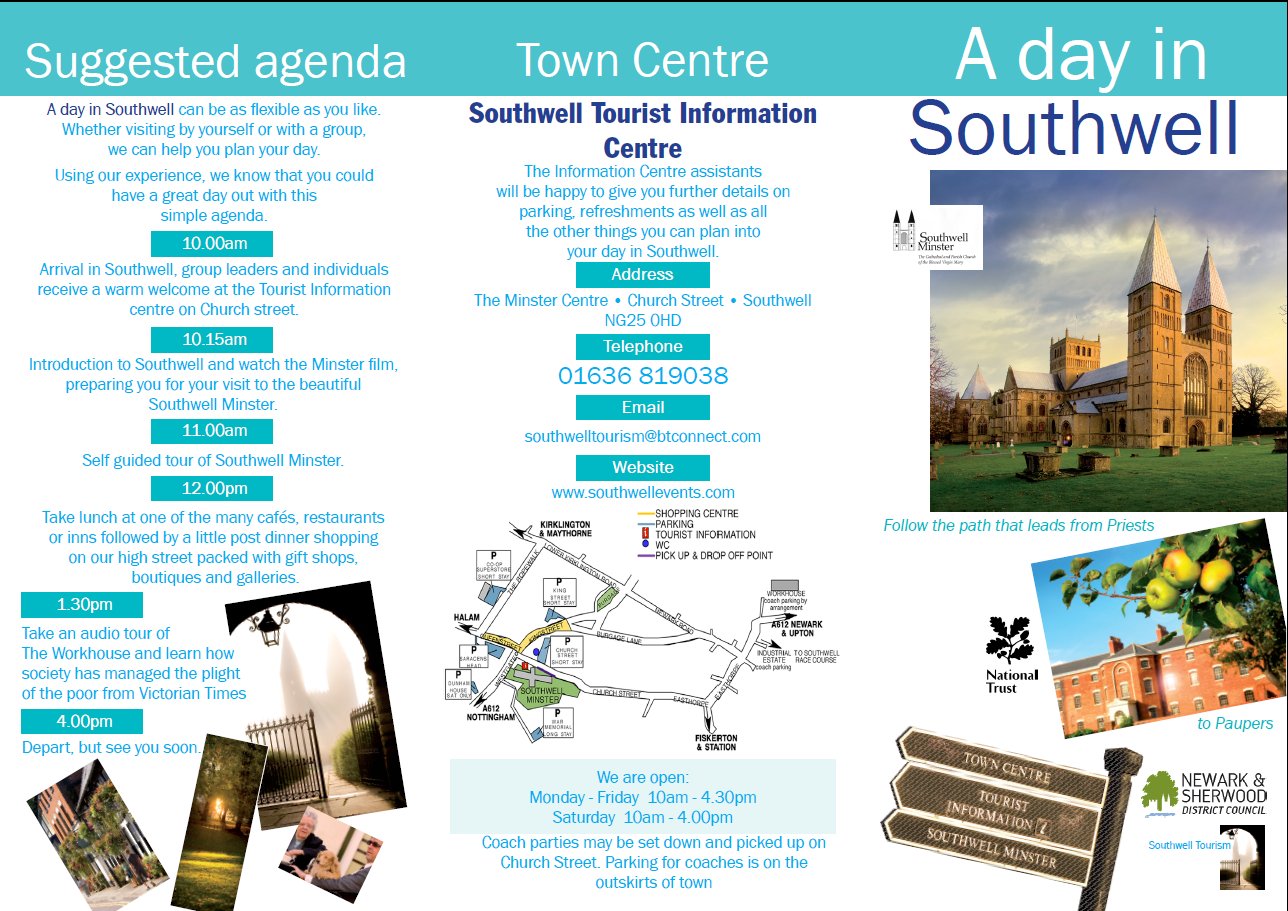 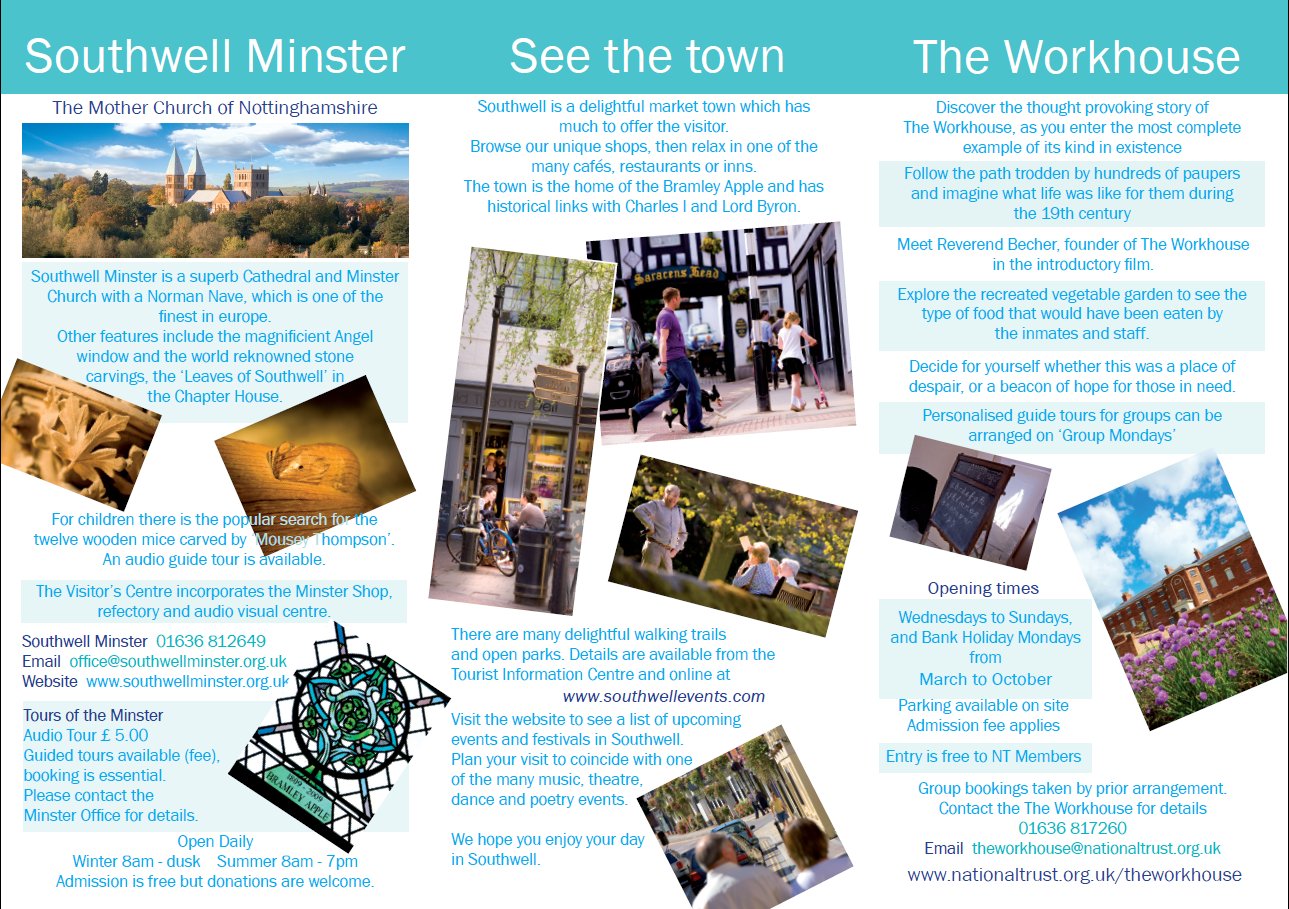 Extract 9			Leaflet Sample 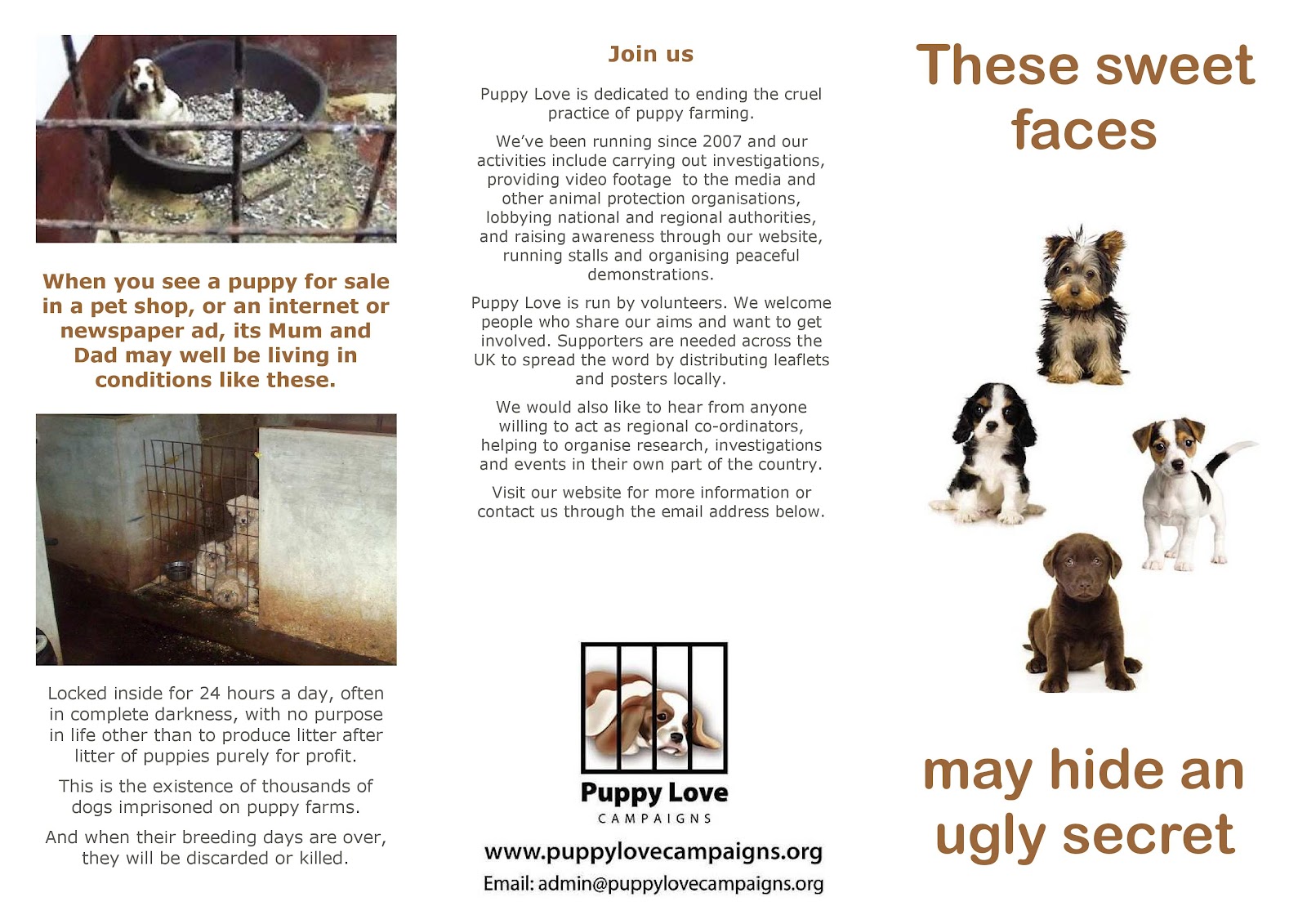 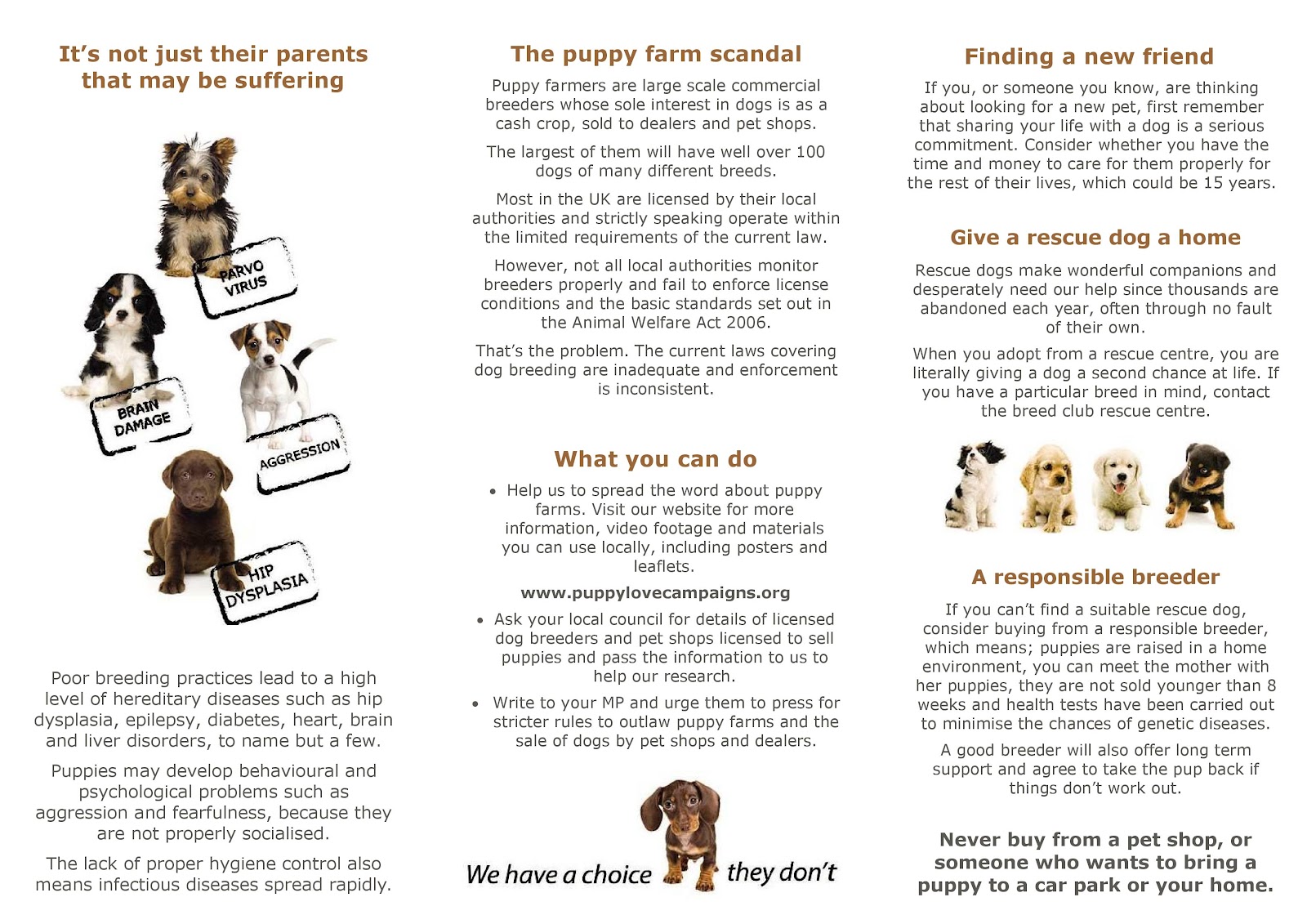 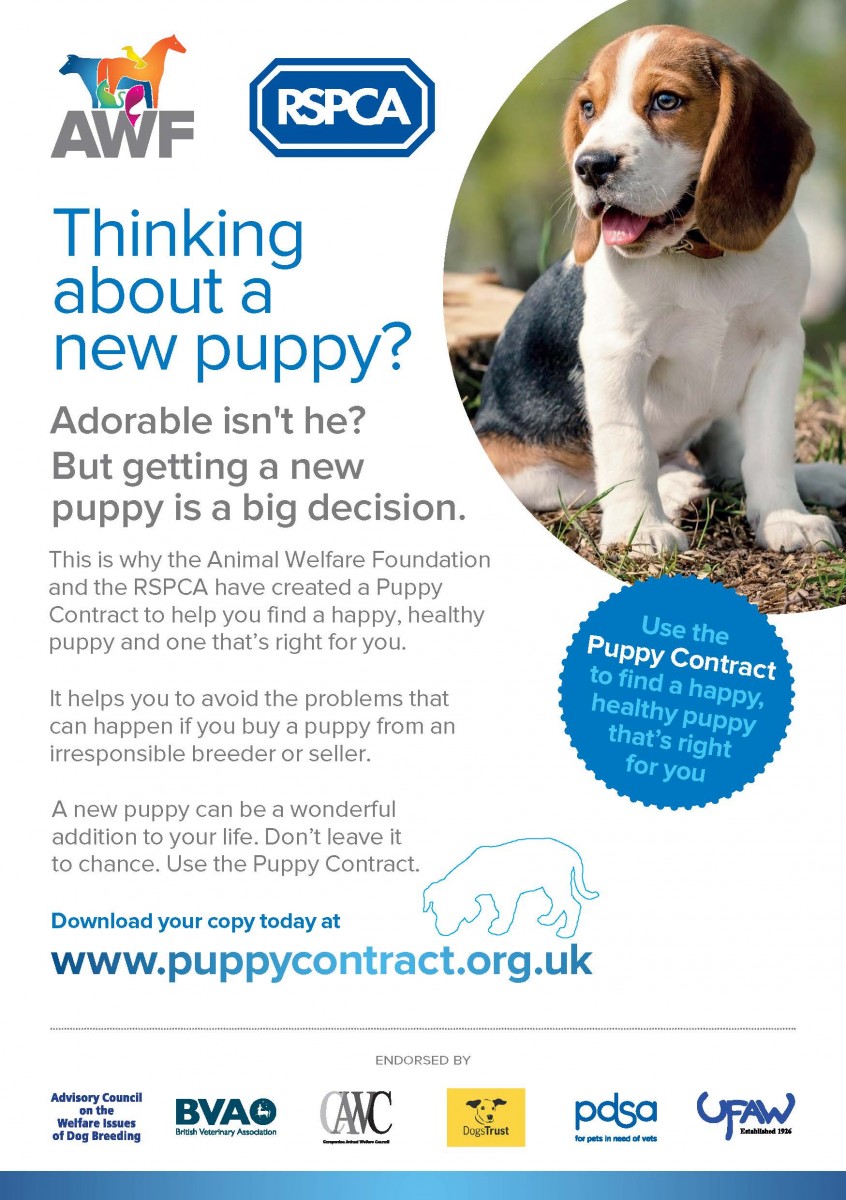 